ОТБОРОЧНОЕ ИСПЫТАНИЕ в 8 класс социально-гуманитарного предпрофильного направления Гимназии как базовой школы Российской академии наук (РАН)Дорогой семиклассник!Сегодня ты проходишь отборочное испытание в 8 класс социально-гуманитарного направления. Комплексная работа состоит из 4 блоков предметов. Постарайся выполнить все задания, ведь каждый блок будет оценён по 10-балльной шкале.Внимательно заполни титульный лист. Выполняй каждый блок заданий на отдельном листе со своим кодом (указывать там Ф.И.О. нельзя!).Время выполнения работы – 2 урока по 45 минут.Желаем успешного прохождения отборочного испытания!Русский языкПерепишите текст, раскрывая скобки, вставляя, где это необходимо, пропущенные буквы и знаки препинания.       Кама и(з/с)гибает..ся искрящ..йся дугой а (за)тем уход..т в низов..я. Её бере(г/к) укр..шают белые камни вых..дящ..е из сосен. (С)лев.. отступая от Камы за реку Тойму много в..ков ж..вёт мой р..дной гор..д Елабуга. На его гербе и(з/с)давн.. красу..т..ся дятел в знак пр..знания труд..любия моих з..мляков. Перед гор..дом ра(з/с)кинулись прозрач..ные озёра до краёв наполне(н/нн)ые светл..й влагой. Дли(н,нн)ые тени от д..рев..ев л..жат по бер..гам и (от)сюда я слышу чудес..ный зап..х медов..го воздуха. Как кру́ ж..т..ся от него г..лова! (В)течени.. лета в наших лугах цв..тут и́ рисы.  Я (н..)когда (не)срываю их – любуюсь и(з/с)далек.. . Как ярко сия..т со..нце! Озёра нал..вают..ся (тёмно)син..м цветом и Кама сине..т. Она в(з/с)пом..на..т что(то) очень хорошее засм..тревш..сь на гор..д.Литература1. Что такое метафора?2. Приведите примеры эпитета.3. Что такое сравнение?4. Приведите примеры сравнения.5. Назовите авторов произведений:      1) «Тарас Бульба»       2) «Куст сирени»6. Из каких произведений герои? Назвать автора и название.       1) Николай Евграфович Алмазов       2) Ромео7. Какой герой из произведений, изученных в этом году, вам запомнился? Напишите об этом герое небольшой  связный текст ( 40 – 50 слов).ИсторияI. Захватив власть, бояре принялись раздавать своим сторонникам земли и различные привилегии, освобождать их от налогов, предоставлять право вершить судебное разбирательство над зависимым населением. Шло расхищение государственной казны, происходили расправы с политическими противниками. Больше всего от этого самоуправства страдал чёрный люд — крестьяне и ремесленники... Недовольство москвичей властями зрело. Оно прорвалось в дни сильнейших пожаров, которые вспыхнули в городе один за другим в летние месяцы________года. Пожар спалил дотла деревянную Москву. По городу пошёл слух, что Москву подожгли по приказу Глинских и что бабка царя — колдунья. Вооружённые горожане ворвались в Кремль. Москва оказалась во власти восставшего народа.
1. Укажите год, пропущенный в тексте.
2.В чём, по мнению автора, причина восстания? 3.Что послужило поводом для восстания?
4. Укажите одно любое событие, произошедшее в том же году, что и описываемое в отрывке восстание. 5.Назовите одно любое последствие этого восстания.Ответ. 5 балловII. XVII в. называют бунташным. Укажите три любых восстания, дату этих восстаний  и причину.Ответ 3 баллаIII.Объясните значение термина «местничество». Укажите имя правителя, при котором местничество было отмененоОтвет 2 балла Английский языкFast FoodWhen people all over the world are looking for a quick, easy meal, fast food is the most common choice. With good service, low prices and a relaxed atmosphere, fast food looks like the ideal choice. In fact, over 25 percent of Europeans eat fast food every day. Fries and hamburgers are sold everywhere: in big cities, small towns, shopping malls, airports, bus stations, schools, and even hospitals! There are 31,000 McDonald's worldwide.However, fast food companies make clients eat more. They offer over-sized burgers, extra-large French fries, and big portions of Coke. What's more, these “large versions” are usually cheaper. The products have lots of calories, sugar and fat. A typical hamburger at a fast food restaurant weighs 170 grams. In 1957, it was just 50 grams. According to scientists, your fast food meal is like three ordinary meals.Fast food doesn't spoil. This is because it has lots of “special” ingredients. There's a video on YouTube that illustrates this. It is based on a true story. In 1991, an engineer from the USA, Tom Scarvell, met with friends for New Year's Eve. They stopped at McDonald's on the way home. He bought some cheeseburgers, ate one and put the other in his coat pocket. Then he forgot about it. A year later, he took the coat out of the wardrobe, put it on and discovered the cheeseburger in his pocket from New Year's Eve. It looked exactly the same. He was absolutely shocked. He started collecting burgers, one every year. He kept them on bookshelves in his living room in the open air. These burgers looked exactly the same, the bun, the meat, the cheese, the special sauce, the cucumber, even the lettuce. They all kept their shape and colour for over five years!It is surprising that although most people don't think that fast food is the best choice they can't stop going to fast food restaurants, like McDonald’s. The chain has healthy dishes on the menu, such as fruit and vegetables. Why not order them? But you don’t go to McDonald’s for a green salad or a yoghurt! The unhealthy hamburgers, French fries and milkshakes are more common and attractive and to many people they are tastier than low calorie dishes.There is no problem with eating fast food from time to time. If you really are dreaming about a hamburger, go and get it. But if you're having a stressful day, remember that lunch in a fast food restaurant is not a good choice. Doctors strongly recommend avoiding all fast food . If you are eating it more than once a week, think of giving up.TRUE/FALSE/NOT STATED(6 баллов)McDonald’s is the main fast food chain in the world.Burgers look the same for a long time.Nowadays fast food portions are getting smaller.It’s possible to find some healthy food in McDonald’s.Fast food dishes can help when you feel stressed out.McDonald’s is cheaper than other fast food restaurants.WRITING. Answer the questions(5-6 sentences): Do you often eat fast food? Why/Why not?(4 балла)  Башҡортостан РеспубликаhыСтәрлетамаҡ ҡалаhыҡала округы хакимиәтеМУНИЦИПАЛЬАВТОНОМИЯЛЫДӨЙӨМ БЕЛЕМ БИРЕYУЧРЕЖДЕНИЕҺЫ«1-СЕ  ҺАНЛЫ ГИМНАЗИЯ»(МАДББУ «1-СЕ  ҺАНЛЫ ГИМНАЗИЯ»)453126,Стәрлетамаҡ,Сакко hәм Ванцетти урамы, 68тел. факс (3473) 21-92-75,  21-93-94email: gimnaziay1@ mail.ruсайт: strgimn1.ru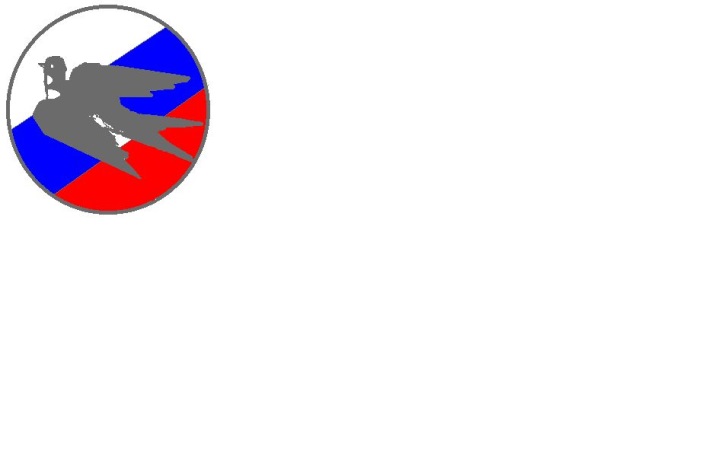 Администрация городского округа город СтерлитамакРеспублики БашкортостанМУНИЦИПАЛЬНОЕ АВТОНОМНОЕОБЩЕОБРАЗОВАТЕЛЬНОЕУЧРЕЖДЕНИЕ«гИМНАЗИЯ  №1»(МАОУ «Гимназия №1»)453126, Стерлитамак, ул. Сакко и Ванцетти, 68тел. факс (3473) 21-92-75,  21-93-94email: gimnaziay1@ mail.ruсайт: strgimn1.ru